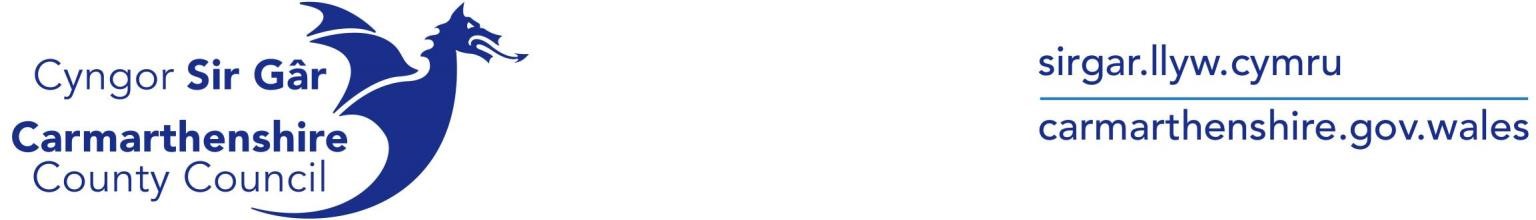 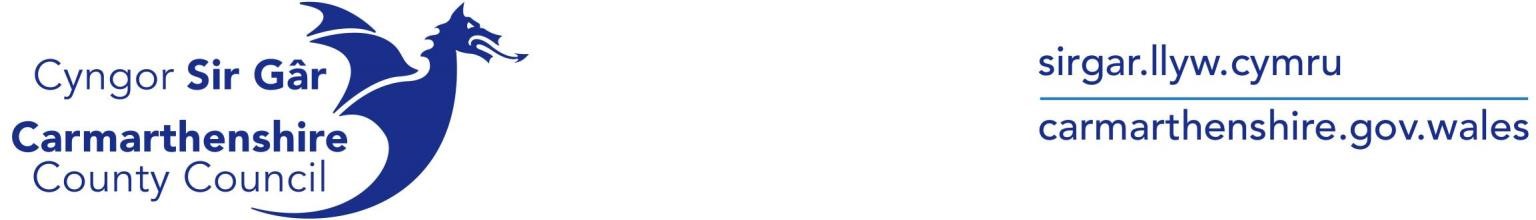 Ar ôl llenwi'r ffurflen, dychwelwch i ENVMobilePhones@sirgar.gov.uk Bydd eich cynrychiolydd ffonau symudol yn diweddaru manylion yr archeb ar yr e-ffurflen archebu a fydd yn cael ei chyflwyno i'w hawdurdodi gan y Pennaeth Gwasanaeth perthnasol. Ffurflen Gais ar gyfer Archebu Ffôn Symudol Ffurflen Gais ar gyfer Archebu Ffôn Symudol Enw deiliad y ffôn: Enw deiliad y ffôn: Cyfeiriad E-bost Gwaith Deiliad y Ffôn: Cyfeiriad E-bost Gwaith Deiliad y Ffôn: Pa fath o archeb (nodwch) Pa fath o archeb (nodwch) Ffôn gwaith newydd  Uwchraddio / Newid ffôn EE presennol  Uwchraddio/ Newid ffôn Vodafone presennol i EE Arall (angen rhagor o wybodaeth) Os oes gennych ffôn gwaith, mae angen eich Rhif Symudol Presennol arnom: Os oes gennych ffôn gwaith, mae angen eich Rhif Symudol Presennol arnom: Os oes gennych ffôn gwaith, mae angen eich Rhwydwaith Presennol arnom: Os oes gennych ffôn gwaith, mae angen eich Rhwydwaith Presennol arnom: EE / Vodafone Pa ofynion sydd gennych ar gyfer y ffôn symudol (newydd/ uwchraddio): Pa ofynion sydd gennych ar gyfer y ffôn symudol (newydd/ uwchraddio): Galwadau Neges destun Wifi/Data (ffôn clyfar) Adran: Adran: Yr Amgylchedd Adain/Is-adran: Adain/Is-adran: Enw Pennaeth y Gwasanaeth: Enw Pennaeth y Gwasanaeth: Côd Cost ar gyfer y Galedwedd (Cost y ddyfais): Côd Cost ar gyfer y Galedwedd (Cost y ddyfais): Côd Cost parhaus (cost y contract): Côd Cost parhaus (cost y contract): Côd Cost y Drwydded Meddalwedd (Ffi flynyddol y drwydded – Ffonau Clyfar yn Unig): Côd Cost y Drwydded Meddalwedd (Ffi flynyddol y drwydded – Ffonau Clyfar yn Unig): Nodwch unrhyw ofynion penodol sydd gennych ar gyfer y ddyfais at ddibenion gwaith e.e. maint sgrin penodol, galluoedd, swyddogaethau Cyfiawnhad / Gofyniad Busnes: 